Звуки [Йʹ А]. Буква Я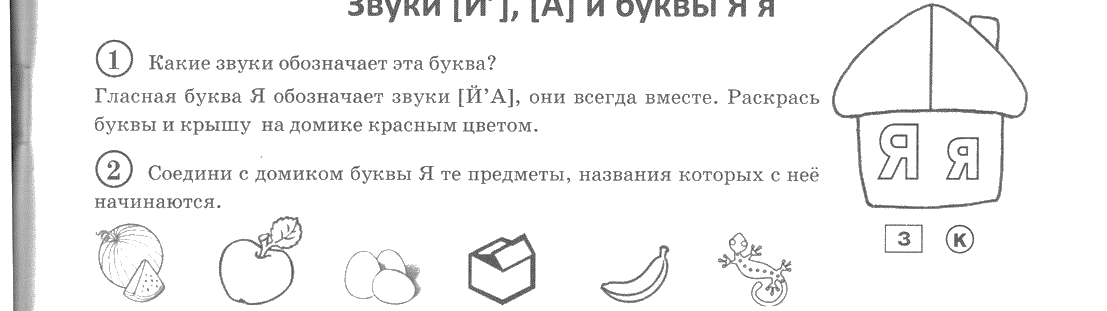 1.  Какие звуки обозначает буква Я?Гласная буква Я обозначает звуки [Йʹ А]. Раскрась буквы красным цветом, звуковички и крышу зеленым и красным цветом.ЗАПОМНИ!Буква Я – «хитрая» гласная. Она обозначает два звука, если стоит:1) в начале слова;2) посла гласной;3) после ъ и ь.2.   Соедини с домиком буквы Я те предметы, названия которых с неё начинаются.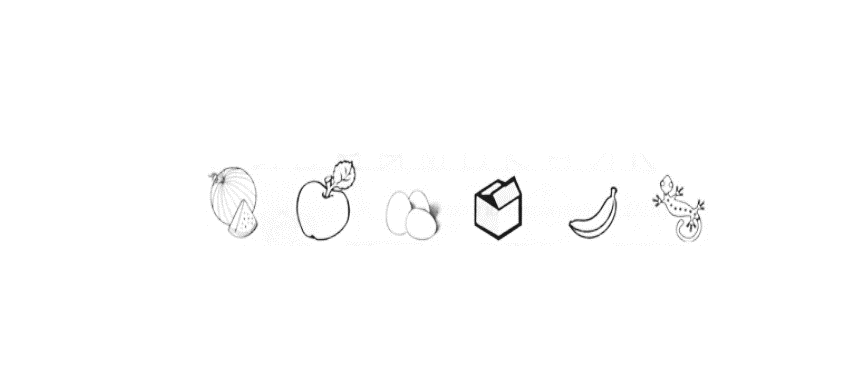 3.   Прочитай слоги, слова и предложения. Придумай заглавие. Для чего нужен маяк?4.   Напечатай буквы Я я.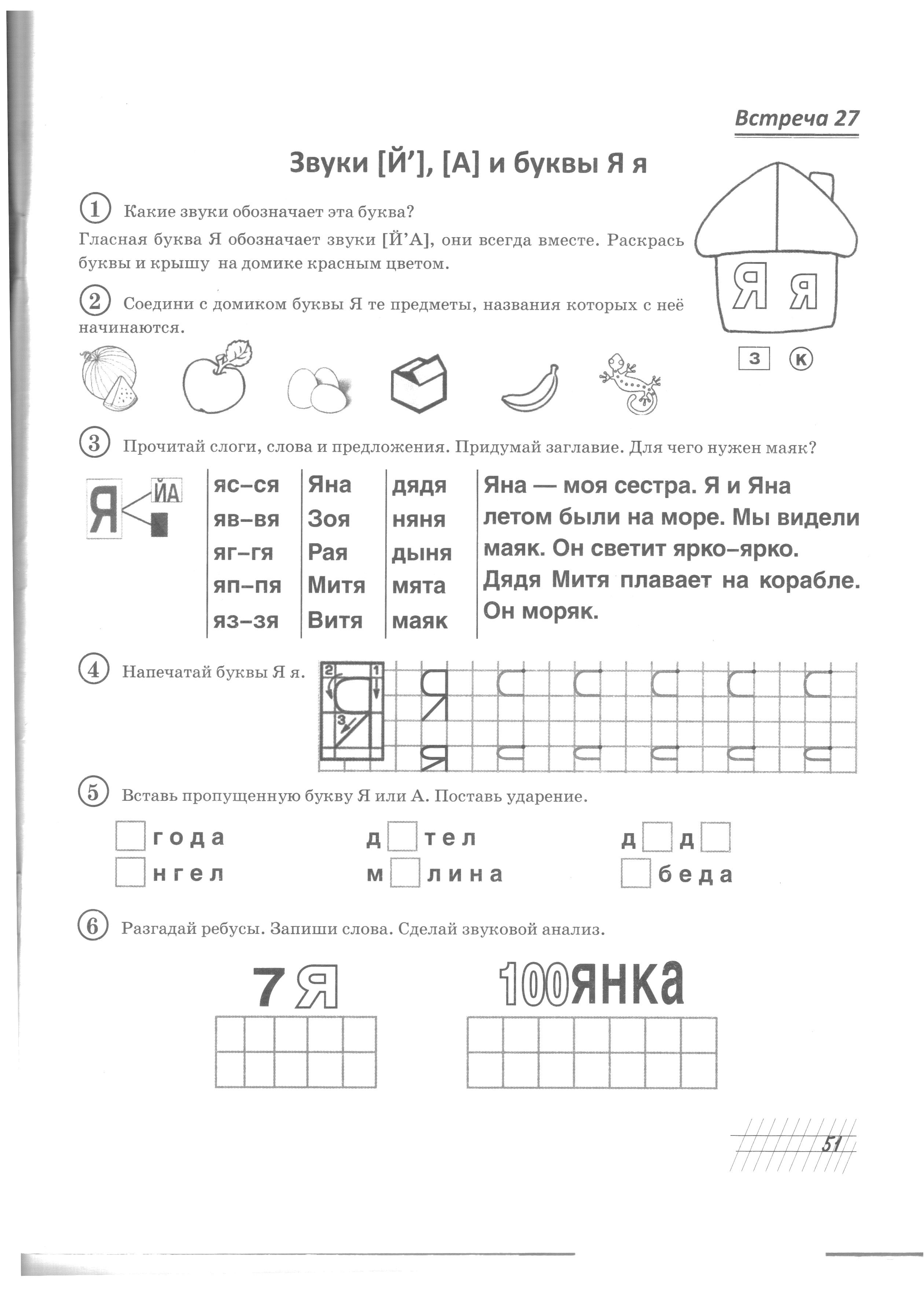 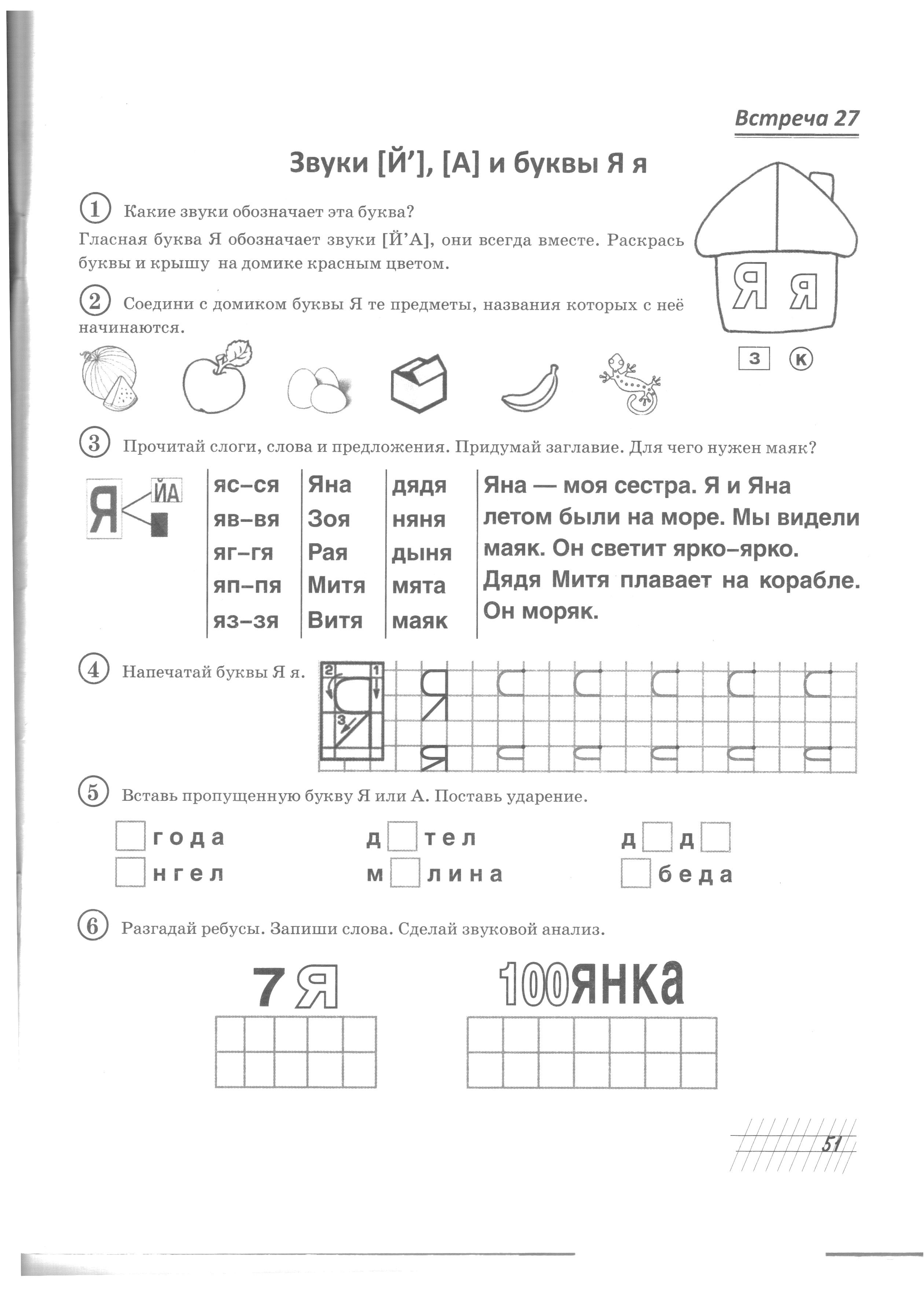 5.    Вставь пропущенную букву Я или А. Поставь ударение.6.  Разгадай ребусы. Запиши слова. Сделай звуковой анализ.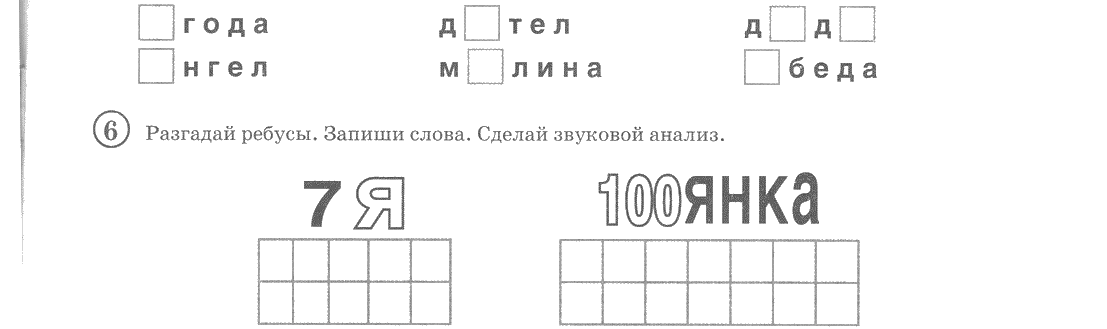 7.   «Один – много».Раскрась только те предметы, в названии которых во множественном числе слышатся звуки [ЙʹА].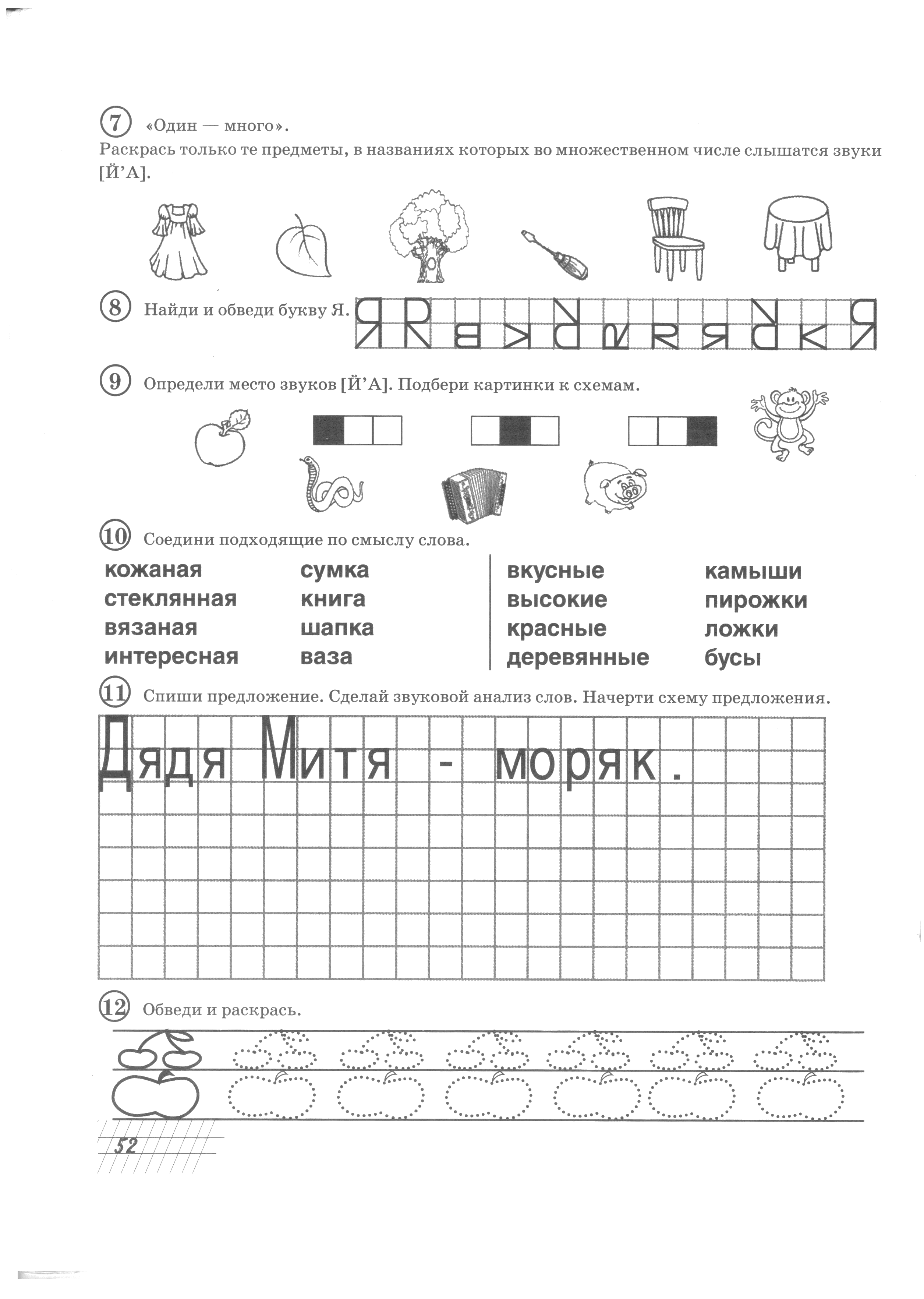 8.  Найди и обведи буквы Я. 9.  Определи место звуков [ЙʹА]. Подбери картинки к схемам.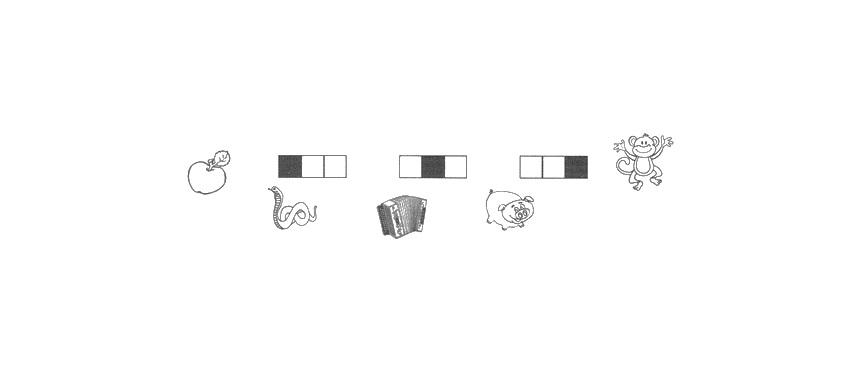 10. Соедини подходящие по смыслу слова.11.  Спиши предложение. Сделай звуковой анализ слов. Начерти схему предложения.           ЙʹАЯяс – сяяв – вяяг – гяяп – пяяз – зя  ЯнаЗояРаяМитяВитядядянянядынямятамаякЯна – моя сестра. Я и Яна летом были на море. Мы видели маяк. Он светит ярко – ярко. Дядя Витя плавает на корабле. Он моряк.кожанаястекляннаявязанаяинтереснаясумкакнигашапкавазавкусныевысокиекрасныедеревянныекамышипирожкиложкибусы